Załącznik Nr 5 – Oświadczenie o braku powiązań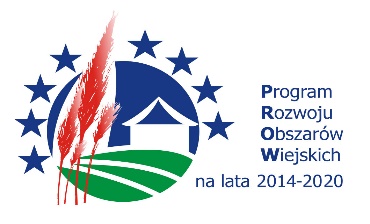 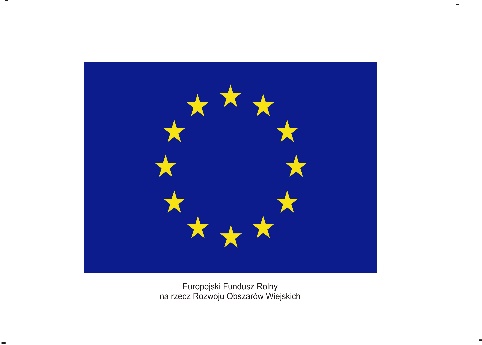 Zamawiający: 38-242 Skołyszyn 12tel. /fax 013 4491062-64e-mail: przetargi@skolyszyn.pl;  gmina@skolyszyn.pl strona internetowa: https://skolyszyn.ssdip.bip.gov.plOznaczenie sprawy: GPIR.271.2.6.2020WYKONAWCA:Nazwa postępowania: „Pełnienie funkcji inspektora nadzoru inwestorskiego przy realizacji zadania pn.: „Budowa gminnego systemu zaopatrzenia w wodę miejscowości Harklowa, Kunowa, Pusta Wola – Gmina Skołyszyn”OŚWIADCZENIE O BRAKU POWIĄZAŃ KAPITAŁOWYCHLUB OSOBOWYCH Ja niżej podpisany(a) …………………………………………………………………………………………………..oświadczam, że Wykonawca jest/nie jest* powiązany osobowo lub kapitałowo z Zamawiającym. Przez powiązania osobowe lub kapitałowe rozumie się wzajemne powiązania pomiędzy Zamawiającym lub osobami upoważnionymi do zaciągania zobowiązań w imieniu Zamawiającego lub osobami wykonującymi w imieniu Zamawiającego czynności związane z przygotowaniem i przeprowadzeniem procedury wyboru Wykonawcy a Wykonawcą, polegające w szczególności na: a)	uczestniczeniu w spółce jako wspólnik spółki cywilnej lub spółki osobowej;b)	posiadaniu co najmniej 10% udziałów lub akcji;c)	pełnieniu funkcji członka organu nadzorczego lub zarządzającego, prokurenta,  pełnomocnika;d)	pozostawaniu w związku małżeńskim, w stosunku pokrewieństwa lub powinowactwa                 w linii prostej (rodzice, dzieci, wnuki, teściowie, zięć, synowa), w stosunku pokrewieństwa lub powinowactwa w linii bocznej do drugiego stopnia (rodzeństwo, krewni małżonka/i) lub pozostawania w stosunku przysposobienia, opieki lub kurateli.		 ...............................................				      ..............................................................
      Miejscowość, data					                Pieczęć i podpis osoby upoważnionej
* Niepotrzebne skreślićL.p.Nazwa Wykonawcy, którego dotyczy oświadczenie Adres Wykonawcy